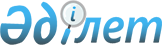 О внесении изменений в решение районного маслихата от 30 декабря 2022 года № 203 "Об утверждении бюджета Жайсанбайского сельского округа на 2023-2025 годы"Решение Иргизского районного маслихата Актюбинской области от 1 ноября 2023 года № 72
      РЕШИЛ:
      1. Внести в решение районного маслихата от 30 декабря 2022 года № 203 "Об утверждении бюджета Жайсанбайского сельского округа на 2023-2025 годы" следующие изменения:
      пункт 1 изложить в новой редакции:
      "1. Утвердить бюджет Жайсанбайского сельского округа на 2023-2025 годы согласно приложениям 1, 2 и 3 соответственно, в том числе на 2023 год в следующих объемах:
      1) доходы – 81 823 тысячи тенге, в том числе:
      налоговые поступления – 1 171 тысяча тенге;
      неналоговые поступления – 10 тысяч тенге;
      поступления от продажи основного капитала – 0 тенге;
      поступления трансфертов – 80 642 тысяча тенге;
      2) затраты – 82 148,8 тысячи тенге;
      3) чистое бюджетное кредитование – 0 тенге, в том числе:
      бюджетные кредиты – 0 тенге;
      погашение бюджетных кредитов – 0 тенге;
      4) сальдо по операциям с финансовыми активами – 0 тенге, в том числе;
      приобретение финансовых активов – 0 тенге;
      поступления от продажи финансовых активов государства – 0 тенге;
      5) дефицит (профицит) бюджета – -325,8 тысяч тенге;
      6) финансирование дефицита (использование профицита) бюджета – 325,8 тысяч тенге, в том числе:
      поступление займов – 0 тенге;
      погашение займов – 0 тенге;
      используемые остатки бюджетных средств – 325,8 тысяч тенге.".
      пункт 4 изложить в новой редакции:
      "4. Учесть в бюджете Жайсанбайского сельского округа на 2023 год поступление текущих целевых трансфертов из районного бюджета:
      1 768 тысяч тенге – на выплату заработной платы;
      5 552,7 тысячи тенге- на текущий ремонт зданий;
      13 722,3 тысячи тенге- на капитальные расходы государственных органов;
      39 500 тысяч тенге- на благоустройство населенных пунктов;
      200 тысяч тенге – на разработку сметных расчетов;
      918 тысяч тенге – на разработку землеустроительных документов.
      Распределение указанных сумм трансфертов определяется на основании решения акима сельского округа.".
      2. Приложение 1 к указанному решению изложить в новой редакции согласно приложению к настоящему решению.
      3. Настоящее решение вводится в действие с 1 января 2023 года. Бюджет Жайсанбайского сельского округа на 2023 год
					© 2012. РГП на ПХВ «Институт законодательства и правовой информации Республики Казахстан» Министерства юстиции Республики Казахстан
				
      Депутат Иргизского районного маслихата: 

А. Баймуханов
Приложение к решению районного маслихата от 1 ноября 2023 года № 72Приложение 1 к решению районного маслихата от 30 декабря 2022 года № 203
Категория
Категория
Категория
Категория
Сумма (тысяча тенге)
Класс
Класс
Класс
Сумма (тысяча тенге)
Подкласс
Подкласс
Сумма (тысяча тенге)
Наименование
Сумма (тысяча тенге)
1
2
3
4
5
І. Доходы
81 823
1
Налоговые поступления
1 171
01
Подоходный налог
267
2
Индивидуальный подоходный налог
267
04
Налоги на собственность
639
1
Налог на имущество
22
3
Земельный налог
8
4
Налог на транспортные средства
609
05
Внутренние налоги на товары, работы и услуги
265
3
Поступления за использование природных и других ресурсов
265
2
Неналоговые поступления
10
06
Прочие неналоговые поступления
10
1
Прочие неналоговые поступления
10
4
Поступления трансфертов
80 642
02
Трансферты из вышестоящих органов государственного управления
80 642
3
Трансферты из районных (городов областного значения) бюджетов
80 642
Функциональная группа
Функциональная группа
Функциональная группа
Функциональная группа
Функциональная группа
Сумма (тысяча тенге)
Функциональная подгруппа
Функциональная подгруппа
Функциональная подгруппа
Функциональная подгруппа
Сумма (тысяча тенге)
Администратор бюджетных программ
Администратор бюджетных программ
Администратор бюджетных программ
Сумма (тысяча тенге)
Программа
Программа
Сумма (тысяча тенге)
Наименование
Сумма (тысяча тенге)
1
2
3
4
5
6
ІІ.Затраты
82 148,8
01
Государственные услуги общего характера
41 568,4
1
Представительные, исполнительные и другие органы, выполняющие общие функции государственного управления
41 568,4
124
Аппарат акима города районного значения, села, поселка, сельского округа
41 568,4
001
Услуги по обеспечению деятельности акима города районного значения, села, поселка, сельского округа
27 846,1
022
Капитальные затраты государственного органа
13 722,3
07
Жилищно-коммунальное хозяйство
40 580,4
3
Благоустройство населенных пунктов
40 580,4
124
Аппарат акима города районного значения, села, поселка, сельского округа
40 580,4
008
Освещение улиц в населенных пунктах
535
009
Обеспечение санитарии населенных пунктов
128,4
011
Благоустройство и озеленение населенных пунктов
39 917
IІІ. Чистое бюджетное кредитование
0
Бюджетные кредиты
0
ІV. Сальдо по операциям с финансовыми активами
0
Приобретение финансовых активов
0
V.Дефицит (профицит) бюджета
-325,8
VI. Финансирование дефицита бюджета (использование профицита)
325,8
Категория
Категория
Категория
Категория
Сумма (тысяча тенге)
Класс
Класс
Класс
Сумма (тысяча тенге)
Подкласс
Подкласс
Сумма (тысяча тенге)
Наименование
Сумма (тысяча тенге)
1
2
3
4
5
8
Используемые остатки бюджетных средств
325,8
01
Остатки бюджетных средств
325,8
1
Свободные остатки бюджетных средств
325,8